 Прием граждан.      В общественной приемной губернатора Воронежской области    11 октября  прошел очередной прием граждан.       Прием граждан по личным вопросам  провела Федосова Татьяна Викторовна заместитель управляющего государственным учреждением – отделением пенсионного фонда Российской Федерации по     Воронежской области      Прием     начался в Воробьевке в общественной приемной губернатора Воронежской области.  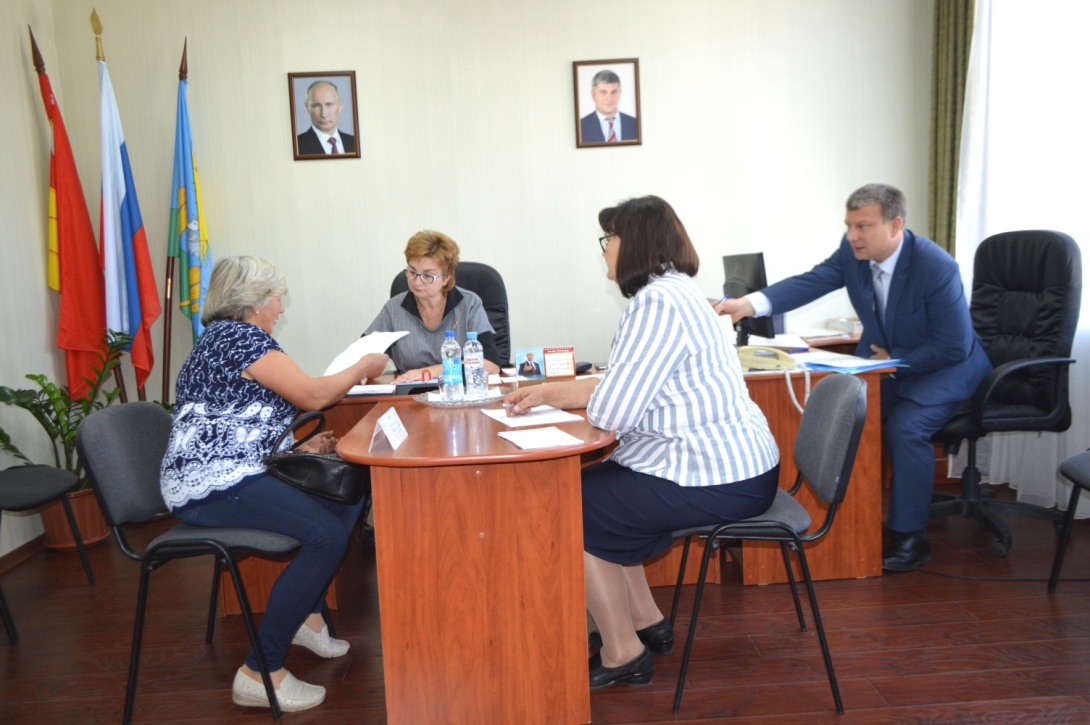     На прием обратилось  8 граждан.    Первой на прием обратилась многодетная мать по вопросу использования материнского капитала для покупки дома.     Семь человек обратилось по вопросу назначения и перерасчета пенсии.   На все вопросы Татьяна  Викторовна дала компетентные  ответы. После приема заместитель управляющего государственным учреждением – отделением пенсионного фонда Российской Федерации по     Воронежской области    Татьяна  Викторовна встретилась с сотрудниками пенсионного фонда в с. Воробьевка. Сотрудница пенсионного фонда задала вопрос  по оформлению ветерана труда, имеет награду Министерства, но в перечне документов , для оформления ветерана труда такой награды нет. Татьяна Викторовна пояснила, что этим вопросом они занимаются. Затем Татьяна Викторовна    посетила сквер «Комсомольской славы» и краеведческий музей в с. Воробьевка.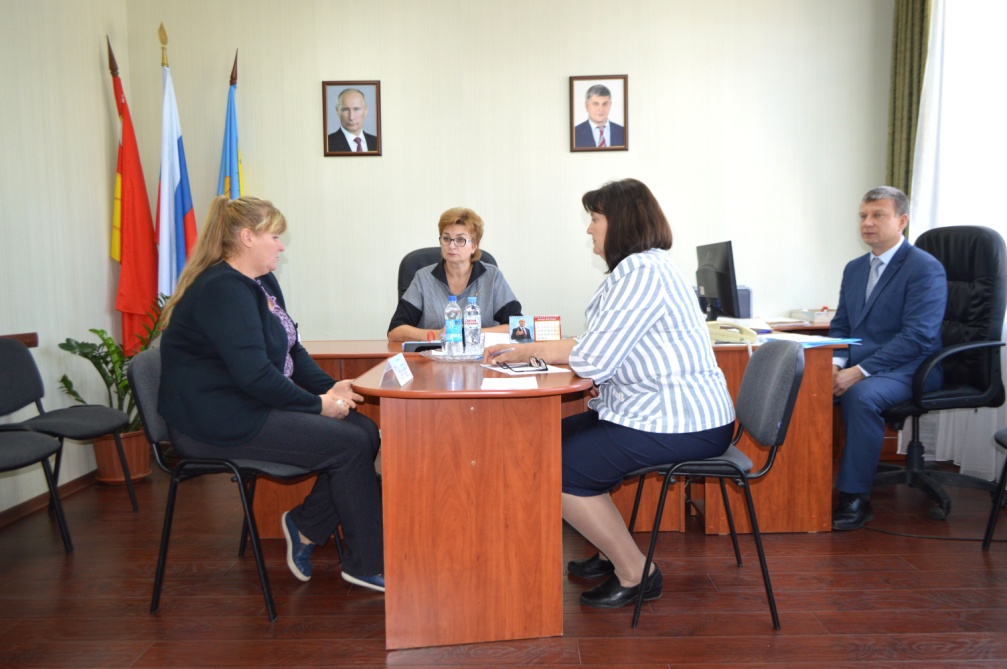 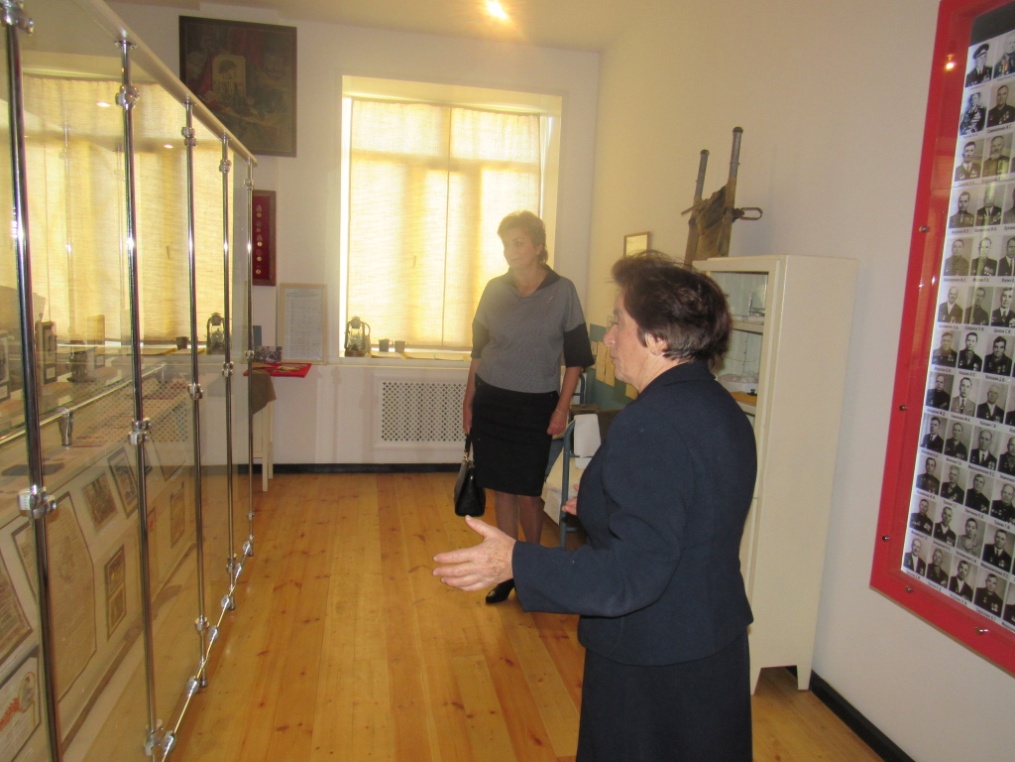 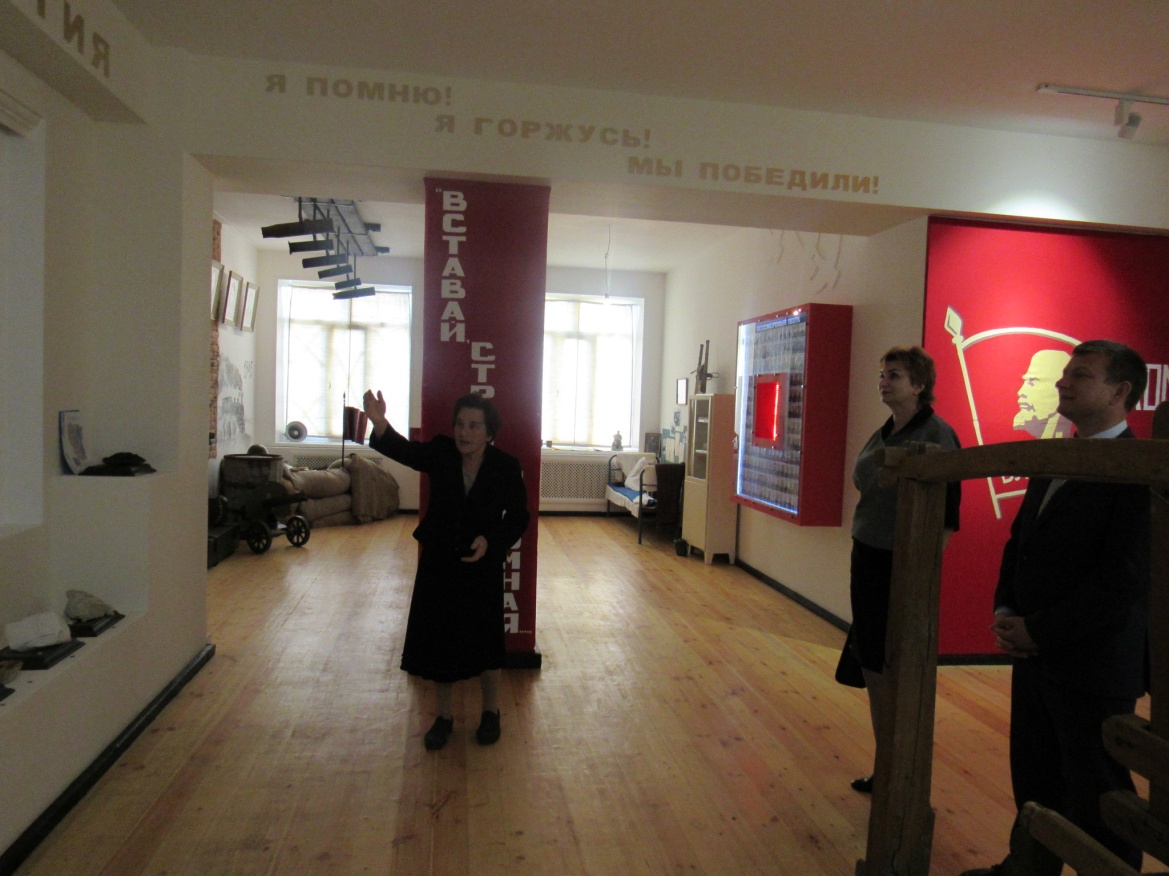 